LACAK POTENSI SISWA BERPRESTASI, DENGAN ‘STUNNING’ SYSTEM D’Media (21/06/2023) – Tiga Dosen ciptakan inovasi untuk melacak siswa yang memiliki potensi untuk berprestasi baik akademik maupun non akademik melalui sebuah inovasi yang diberi nama STUNNING (Student evaluation learning) system berbasis Automatic Item Generation (AIG). Sistem yang dikembangkan dosen-dosen Undika ini nantinya akan mempermudah Dinas Pendidikan Provinsi Jawa Timur dalam mencari siswa yang memiliki potensi di sekolah. STUNNING merupakan system terintegrasi antara Dindik Jatim dengan satuan Pendidikan(SMA Sederajat). Inovasi ini mengadopsi konsep big data, yaitu data analytic yang dapat membantu Dindik Jatim mengambil keputusan terkait siswa-siswi yang akan diikutsertakan dalam kompetisi untuk mewakili Provinsi Jawa Timur. Jenis data yang digunakan adalah Predictive Analytics, yakni untuk memprediksi mata pelajaran apa yang paling banyak memiliki nilai tertinggi, serta bidang ilmu apa yang sedang tren saat ini untuk kompetisi nasional dan internasional.” Jelas Bambang, Ketua Peneliti.Sistem STUNNING ini besok Jumat akan diresmikan dan diberikan aksesnya secara simbolis oleh Undika bersama Dindik Jatim kepada perwakilan guru-guru MGMP SMA Sederajat di Jawa Timur. Untuk selanjutnya guru-guru tersebut akan mengisi soal-soal yang sesuai dengan mata pelajarannya masing-masing, sebelum diberikan kepada siswa.”Jelas Bambang.Harapan kami dari para peneliti, STUNNING system ini bermanfaat untuk Dindik Jatim khususnya bidang pembinaan SMA dapat mengetahui perkembangan hasil belajar siswa di sekolah, serta mencari siswa yang berpotensi untuk berprestasi di tingkat nasional maupun internasional,”harapnya.(Adi)More Information : Adi Prasetyo, S.Tr.KM., M.MHead Of Public Relation DivisionPhone	: 0812.3158.9216Email	: adiprasetyo@dinamika.ac.idUniversitas Dinamika STIKOM SurabayaRaya Kedung Baruk No. 98, Surabaya 60298t. (62-31) 8721731  f.(62-31) 8710218Email 		: humas@dinamika.ac.idWebsite	: www.dinamika.ac.id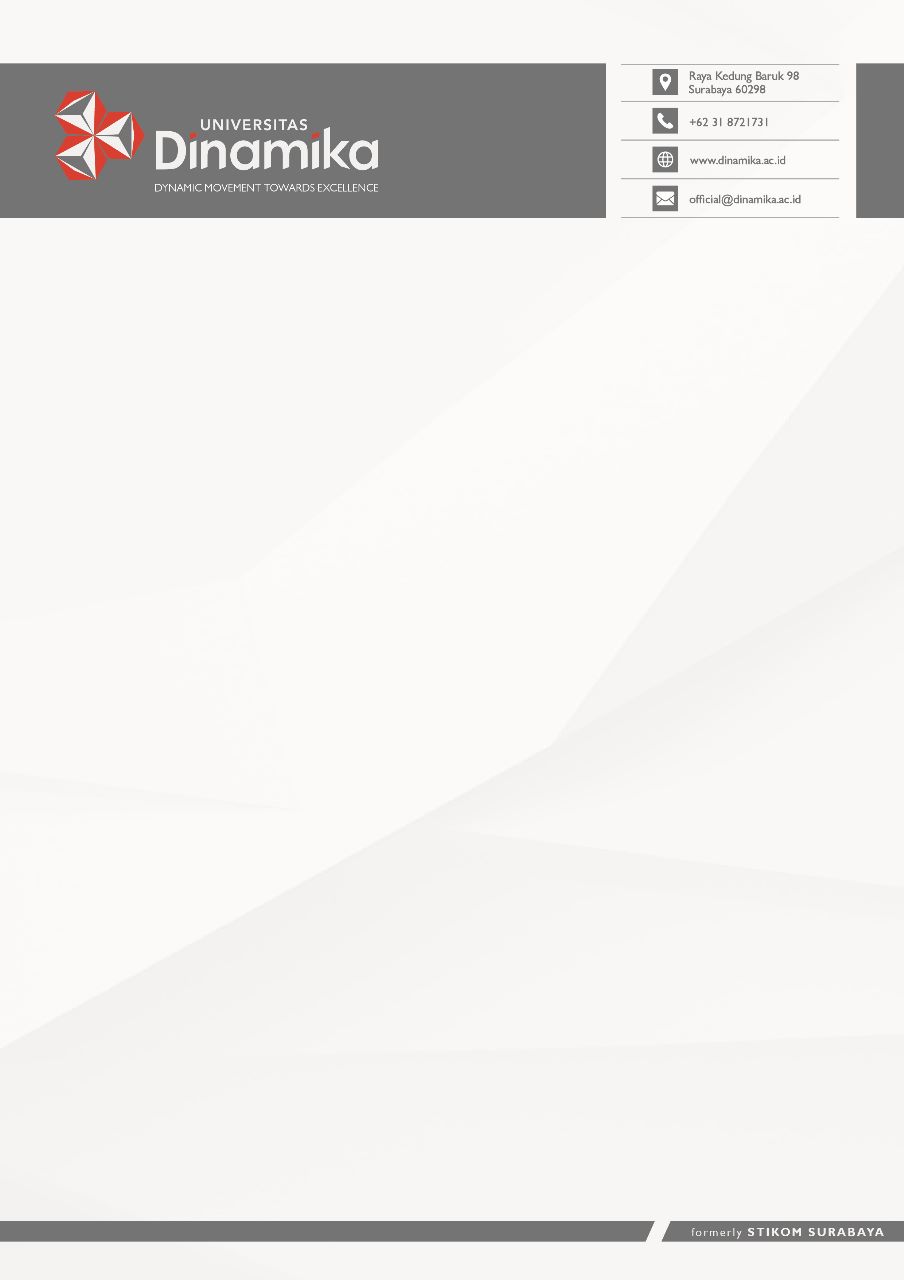 